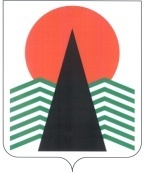 Территориальная комиссияпо делам несовершеннолетних и защите их правПОСТАНОВЛЕНИЕ №5121 августа 2018 года, 14 - 00 ч.г. Нефтеюганск, 3 мкр., д. 21, каб. 430зал совещаний администрации Нефтеюганского района(сведения об участниках заседания указаны в протоколе №43заседания территориальной комиссии) Об эффективности проводимых мероприятий по профилактике употребления несовершеннолетними  психоактивных веществ	Заслушав и обсудив информацию по вопросу, предусмотренному планом работы территориальной комиссии по делам несовершеннолетних и защите их прав Нефтеюганского района на 2018 год, территориальная комиссия установила:	По данным Отдела Министерства внутренних дел России по Нефтеюганскому району (далее - ОМВД) за истекший период 2018 года на территории Нефтеюганского района несовершеннолетними и при их участии преступлений, связанных с незаконным оборотом наркотических средств, психотропных веществ не совершено (аналогичный период прошлого года (АППГ) – 1). Фактов употребления несовершеннолетними психоактивных веществ не выявлено.Инспекторами отдела по делам несовершеннолетних совместно с сотрудниками группы по контролю за оборотом наркотиков (далее – ГКОН) проводятся мероприятия по раннему выявлению и распространению наркотических средств в молодежной среде. В целях профилактики проводятся лекции, беседы с учащимися образовательных учреждений об административной и уголовной ответственности за потребление и распространение наркотических средств. В 2017-2018 учебном году в 13 образовательных учреждений проведено 48 лекции с учащимися 9-11 классов с общим охватом 935 несовершеннолетних.	Кроме этого проводятся мероприятия по выявлению фактов распространения наркотических средств в молодежной среде, а также лиц, вовлекающих несовершеннолетних преступления в сфере незаконного оборота наркотиков. Фактов вовлечения несовершеннолетних в данные преступления не выявлено.С целью выявления лиц, склонных к употреблению наркотических средств, проводятся ежемесячные сверки с Нефтеюганской районной больницей на предмет оказания медицинской помощи лицам с диагнозом «отравления ПАВ» для дальнейшей организации профилактической работы.	 В текущем году на территории Нефтеюганского района проводились оперативно-профилактические мероприятия «Алкоголь». В ходе проведения данных мероприятий преступлений, административных правонарушений в сфере незаконного оборота наркотиков среди несовершеннолетних выявлено не было. Выявлено 18 фактов реализации спиртных напитков несовершеннолетним (АППГ – 19). На заседаниях территориальной комиссии по делам несовершеннолетних и защите их прав Нефтеюганского района к административной ответственности привлечено:- по ст. 6.10 КоАП РФ - 1 родитель (АППГ-0), иные лица – 3 (АППГ-0), - по ч.1 ст. 20.20 КоАП РФ – 1 несовершеннолетний (АППГ – 1).- по ст. 20.21 КоАП РФ – 2 несовершеннолетних (АППГ-0),- по ст. 20.22 КоАП РФ - 14 родителей (законных представителей)  (АППГ- 12).	 Департамент образования и молодежной политики и образовательные организации Нефтеюганского района.  В целях предупреждения употребления несовершеннолетними наркотических средств, психотропных, одурманивающих веществ и алкогольных напитков реализован «Межведомственный план профилактической работы по предупреждению употребления подростками наркотических средств, психотропных, одурманивающих веществ и алкогольных напитков на 2017-2018 учебный год». В рамках денного плана исполнителями (образовательные организации, Нефтеюганская районная больница, Нефтеюганский районный комплексный центр социального обслуживания населения, ОМВД России по Нефтеюганскому району) проведены следующие мероприятия:- лекции на темы: «Здоровье или табак? Сделай выбор». «Все о насвае», «Будущее без наркотиков». «Влияние психотропных веществ на организм», «Алкоголизм, риск и последствия», «Профилактика поведенческих нарушений у несовершеннолетних», «Подари себе жизнь», «Спам. Мифы и правда», «Административная и уголовная ответственность за немедицинское употребление и распространение наркотических веществ», «Достойно жить среди людей…», «Простая этика проступков», «Зависимость», «Твой выбор в жизни», «За здоровый образ жизни» (охват слушателей - 4759 несовершеннолетних, 2914 родителей);- родительские собрания на темы: «Профилактика поведенческих нарушений у несовершеннолетних», «Игры, в которые играют наши дети» и т.д. (охват 4862 родителя);- тренинги на темы: «Свободны от наркотиков!», «Нарко – НЕТ», «Сохрани себя для жизни»,  «Свобода от зависимости» (охват 725 несовершеннолетних);- групповые занятия на темы: «Твоя жизнь – твой выбор», «Вредные привычки», круглый стол «Мода на ЗОЖ», выставка «Человеческий Потенциал России» (блок-Нет наркотикам и алкоголю), «Сам себе не навреди» (охват 946 несовершеннолетних). В целях раннего выявления незаконного потребления наркотических средств и психотропных веществ у обучающихся, в 2017-2018 учебном году проведено добровольное социально-психологическое тестирование в 13 образовательных учреждениях района.Общее число обучающихся подлежащих тестированию в образовательных учреждениях 2287 (2016-2017 уч. год – 2244), и участвовавших в тестировании 2287 (2016-2017 уч. год – 1639), анкетированием охвачены все 100% учащихся, из них в возрасте от 12 до 14 лет- 956, в возрасте от 14 до 15 лет - 491 и в возрасте от 15 лет и старше - 840. Несовершеннолетних в группе риска не выявлено.В целях 100 % охвата обучающихся тестированием и формирования здорового образа жизни Департаментом образования и молодежной политики проведена работа по информированию обучающихся и их родителей (законных представителей), реализуемая в рамках Плана мероприятий по популяризации здорового образа жизни по профилактике ВИЧ – инфицирования на 2017-2018 учебный год и Медиаплана информирования жителей Нефтеюганского района о системе тестирования несовершеннолетних и молодежи, направленного на раннее выявление потребления наркотиков на 2017 - 2018 год.Во всех общеобразовательных организациях района продолжают работу наркологические посты (НАРКОПОСТы), цель работы которых ранняя профилактика, формирование навыков здорового образа жизни, устойчивого нравственно – психологического неприятия употребления наркотических средств и психоактивных веществ, формирование ответственного отношения к собственному здоровью.Волонтерские объединения приняли участие в организации акций по борьбе с ВИЧ-инфекцией и акций, направленных на профилактику и противодействие распространению в молодежной среде наркотических средств. Организовано 25 мероприятий, в которых приняли участие 6021 человек. Информация о проведенных мероприятиях опубликована в официальной группе «Мы - молодёжь Нефтеюганского района» в социальной сети «Вконтакте».С 14 по 20 мая 2018 года учащиеся Нефтеюганского района приняли участие в мероприятиях в рамках акции «СТОП ВИЧ/СПИД»:- открытый видео-урок «Знание-Ответственность-Здоровье» среди учащихся 9-11 классов;- классные часы, беседы по теме: «Если ты выбираешь жизнь» среди 8-11 классов;- родительские собрания на тему «Наши дети живут в мире, где есть наркотики и ВИЧ» среди родителей 8-11 классов. Волонтерами распространена памятка среди родителей «Как поговорить с ребенком о ВИЧ/СПИДе?»;- проведена акция «Красная лента», с привлечением волонтеров;- во всех учреждениях оформлены информационные стенды по пропаганде здорового образа жизни, профилактике наркомании, табакокурения, а также пагубных последствий и сопутствующих заболеваний этих привычек, информация размещена на сайтах образовательных учреждений.	Бюджетное учреждение Ханты-Мансийского автономного округа – Югры «Нефтеюганская районная больница».	В рамках первичной профилактики потребления ПАВ сотрудниками учреждения здравоохранения проводятся массовые лекции, беседы в образовательных учреждениях, выступления в СМИ, публикации в печатных изданиях и на Интернет сайте.	За отчетный период 2018 года медицинскими работниками проведено:- Лекций - 36 – охват слушателей 526 чел.;- Бесед - 2746 – охват слушателей – 5490 чел.;- выступлений по предупреждению наркомании на ТВ – 4, на радио – 4, публикаций в прессе - 9.Организованы и проведены следующие мероприятия:- в детской поликлинике прошла акция «День трезвости» с участием волонтеров; - флешмоб «Живи трезво» с участием врача психиатра-нарколога и волонтерами; - занятия в школе волонтеров по теме «Зависимости»;- распространены листовки и буклеты профилактической направленности (650 штук);- размещены статьи на официальном сайте Нефтеюганской районной больницы по темам: «Скажи алкоголю нет!», «Стресс и алкоголь», «Спайсы», «Что делать, если ребенок употребляет алкоголь (наркотики)».В рамках вторичной профилактики проводится диспансеризация детского населения, позволяющая выявить, в том числе, и случаи употребления несовершеннолетними ПАВ (2017-2018 гг. выявленных случаев не зафиксировано). Учреждением оказывается экстренная медицинская помощь несовершеннолетним в случаях отравления алкоголем, наркотическими и психотропными веществами. После оказания экстренной медицинской помощи с несовершеннолетними проводятся профилактические мероприятия, включающие в себя индивидуальные беседы с проведением мотивационной и рациональной психотерапии как с несовершеннолетним, так и с их родителями. Указанная работа проводится детской поликлиникой учреждения, имеющей в своем составе отделение медико-социальной помощи, укомплектованное педиатром, врачом-психиатром и медицинским психологом. При необходимости назначается консультация врача психиатра-нарколога. За текущий период 2018 года в Нефтеюганской районной больнице оказана помощь 6 несовершеннолетним в связи с отравление алкоголем (АППГ-5), фактов отравления несовершеннолетних наркотическими и психотропными веществами не выявлено (АППГ-0).Организацией профилактической работы в образовательных учреждениях занимаются фельдшеры и медицинские сестры медицинских кабинетов школ. Информация, предоставляемая средними медицинскими работниками, согласовывается с профильными специалистами, включая врача психиатра-нарколога.	В 2017-2018 учебном году медицинские осмотры учащихся с проведением тестирования на наркотики не проводились. Первый этап, социально-психологический, не выявил  несовершеннолетних «группы риска», которым требовалось проведение медицинского осмотра. 	 На основании вышеизложенного, с целью профилактики употребления несовершеннолетними психоактивных веществ, территориальная комиссия по делам несовершеннолетних и защите их прав Нефтеюганского района п о с т а н о в и л а:1. Департаменту образования и молодежной политики (Н.В.Котова) во взаимодействии с БУ ХМАО-Югры «Нефтеюганская районная больница» (О.Р. Ноговицина), БУ ХМАО-Югры «Нефтеюганский районный комплексный центр социального обслуживания населения» (Л.Я. Ким) и ОМВД России по Нефтеюганскому району (Г.П. Джусоев) разработать на 2018-2019 учебный год  Межведомственный план профилактической работы по предупреждению употребления подростками наркотических средств, психотропных, одурманивающих веществ и алкогольных напитков.Согласованный Межведомственный план направить в территориальную комиссию по делам несовершеннолетних и защите их прав Нефтеюганского района.Срок: до 25 сентября 2018 года.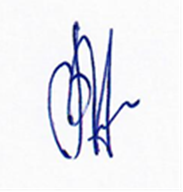 Председательствующий                                                          В.Г. Михалев